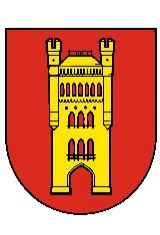 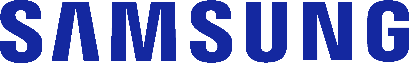 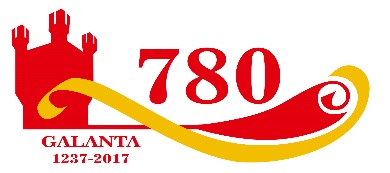 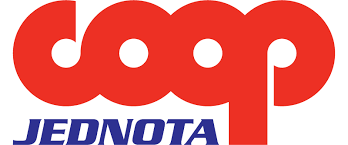 Beh Galantou – Beh oslobodeniaXXXV. ročník  . Termín			8. apríl 2017Miesto:			MsKS (Dom kultúry) Galanta   Usporiadateľ:		Mesto GalantaGarant podujatia:	Peter Paška – primátor mestaRiaditeľ podujatia:	Peter TomičPredseda org. výboru:	Mgr. Miroslav Psota - prednosta MsÚHlavný partner:		Samsung Electronics SlovakiaČasomiera:		Ing. Dušan Richter VOS - TPK s. r. o.  Zdravotná služba:	MUDr. Alžbeta CsászárováModerátor:		Peter TomičPrezentácia:		najneskôr 20 min. pred štartom svojej kategórieŠtart			Hlavná kategória na  – 12:15 h.Beh zdravia na    -  11:40 h.Mládežnícke kat. podľa rozpisu od  09:40 h.Tech. podmienky:	Účastník štartuje na vlastné nebezpečenstvo podľa pravidiel 			atletiky a daného rozpisu za obmedz. premávky.Popis trate:		Štart pred Kultúrnym domom - mestský okruh (Hlavná ulica, mestský park 4 okruhy)Štartovné:		Všetci ste srdečne pozvaní!Občerstvenie:		Minerálna voda Strava:			Pre účastníkov hlavnej kategórie a Behu zdravia  je  strava                                        zabezpečenáParkovanie:		za MsÚ, za Kultúrnym domomTombola:		Každý účastník pretekov hlavnej kategórie a Behu zdravia                                       bude zaradený do žrebovania (hlavná cena: televízor)  NOVINKA: Každý účastník získa po dobehnutí do cieľa pamätnú medailuBeh Galantou – Beh oslobodeniaČASOVÝ ROZPIS, KATEGÓRIE A DĹŽKA TRATE09:30		Otvorenie09:40		Žiaci		(2009-2010)		      400 m09:50		Žiačky		(2009-2010)		      10:00		Žiaci		(2007-2008)		      10:10		Žiačky		(2007-2008)		      10:20		Žiaci		(2004-2006)		   1 000 m
10.30		Vyhlásenie výsledkov žiackych kategórií10:40		Žiačky		(2004-2006)		      10:50		Žiaci		(2002-2003)		   11:00		Žiačky		(2002-2003)		   11:15		Predškolský vek (2011 a mladší) chlapci      11:20		Predškolský vek (2011 a mladšie) dievčatá  100 m
11.30		Vyhlásenie výsledkov žiackych kategórií11:40		Beh zdravia na 2 172 m11:45		Vyhlásenie výsledkov predškolských kategórií12:15		Hlavná kategória spoločný štart mužov a žien na CENY A VYHLASOVANIE VÝSLEDKOV Prví traja pretekári dostanú medailu a diplom. Najlepší Galanťan a najlepšia Galanťanka budú odmenení pohárom /rozhoduje súčasný trvalý pobyt/. Finančné odmeny:1.m	2.m	3.m	4.m	5.mA Muži - do 39 r.	70 €	45 €	35 €	25 €	20 €B Muži - 40 – 49  r	70 €	45 €	35 €	25 €	20 €C Muži  - 50 – 59 r.	35 €	25 €	20 €	15 €	10 €D Muži -  60 r. a st.	30 €	20 €	10 €F Ženy - do 34 r.	70 €	35 €	20 €G Ženy - 35 – 49 r.	30 €	20 €	10 €H Ženy - 50 r. a st.	20 €	15 €	10 €V určení veku je rozhodujúci rok narodenia. Podmienkou pre vyplatenie odmeny je nutná účasť minimálne troch pretekárov v danej kategórii. Za prekonanie traťového rekordu v hlavnej kategórii na 8 686 m odmena 50.- €. Traťový rekord muži: MWANGI Joel Maina /Keňa/ 27:06 min. Traťový rekord ženy: Zita Kácser /Maďarsko/  31:18 min.Ubytovanie:	Záujem o ubytovanie žiadame nahlásiť vopredInformácie:	Štefan Varga tel.: 0910 936 903, Peter Tomič  tel.: 0905 717 434Veríme, že prídete v čo najväčšom počte a prispejete k úspešnému priebehu celého podujatia!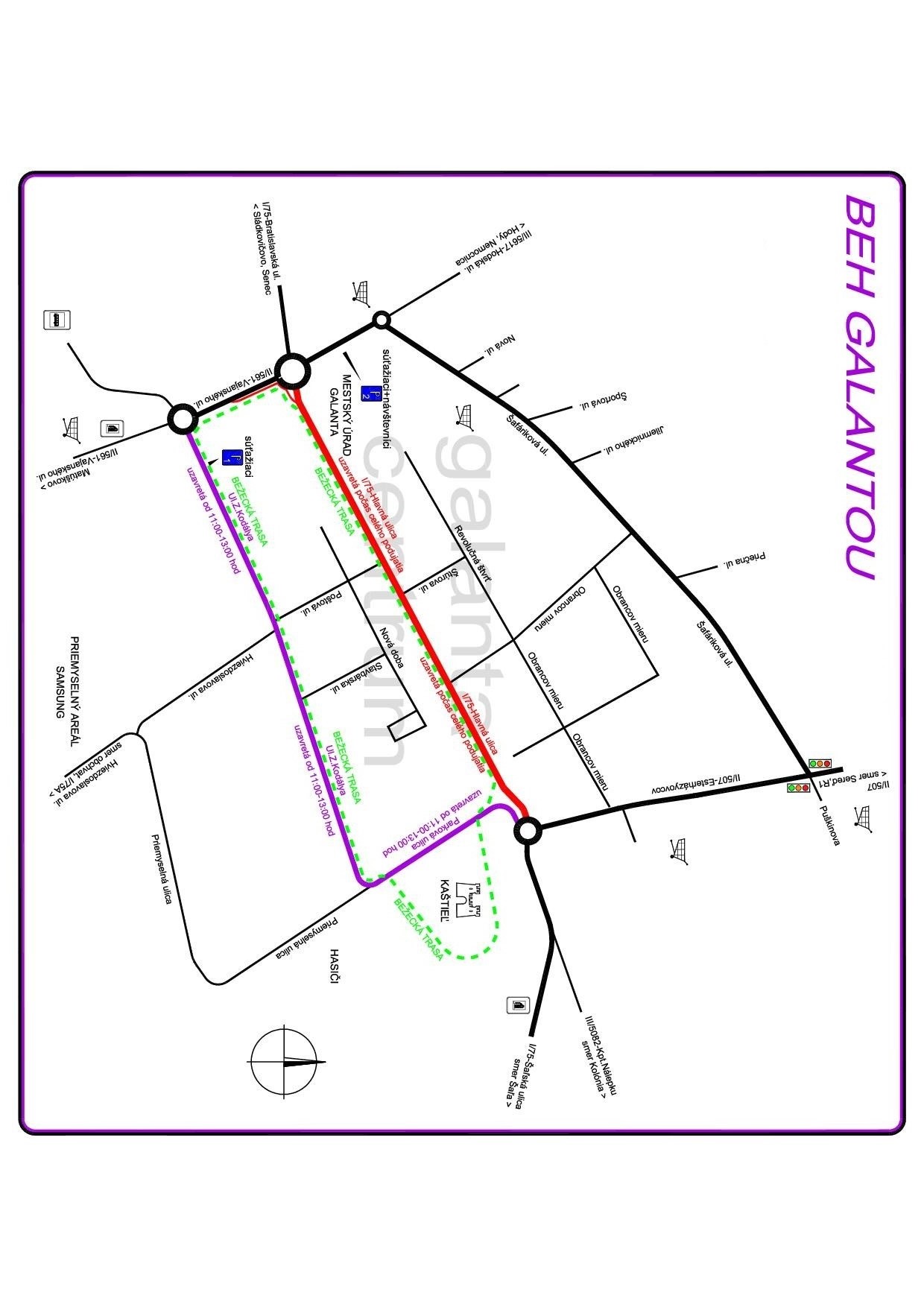 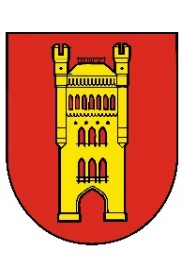 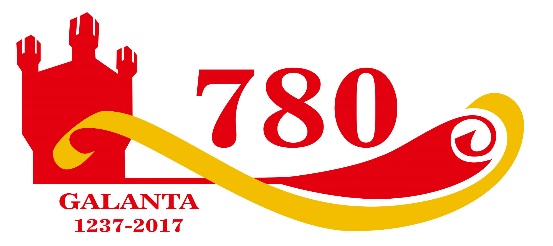 Beh Galantou – Beh oslobodenia XXXV. ročník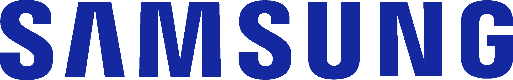 